思明区中学活动通知(第6周)～～～～～～～～～～～～～～～～～～～～～～～～～～～～～～～～～～～～～～～～～～～～～～～～～～～～～～～～～～～～～～～～～～～～～～～～～～～～～～～～～～～～～～学    科：生物科时    间：2018年10月9日（周二）上午8:30地    点：思明区教师进修学校201教室主    题：“新课标·新中考·新高考”学科核心素养培训（8：30—11：30）内    容：专题讲座：《基于学科核心素养的初中生物概念教学》培训专家：厦门市教育科学研究院伯海英老师参加对象：思明区公民办全体初中生物教师、2018年见习期教师主 持 人：魏正惠～～～～～～～～～～～～～～～～～～～～～～～～～～～～～～～～～～～～～～～～～～～学    科：化学科          时    间：2018年10月9日（周二）上午8:35地      点：厦门九中勤奋楼一楼录播室内    容：1.青年教师研究课《分子和原子》（授课教师：厦门九中——  郭雅菲）2．启蒙教学专题讲座《培植学科兴趣，做好启蒙教学》(讲座教师:进修学校——张仁波)参加对象：1.全区初中化学教师2.见习期教师主 持 人：张仁波～～～～～～～～～～～～～～～～～～～～～～～～～～～～～～～～～～～～～～～～～～～学    科：音乐科时    间：2018年10月9日（周二）上午9：00——11：00地    点：普罗国际钢琴机构莲花分部电钢琴教室（市二实小对面）主    题：钢琴即兴伴奏专项培训内    容：钢琴即兴伴奏专项培训第六课比金尼（BEGUINE) 主讲：蔡佩志参加对象：全体中学音乐教师主    持：顾云雁 郑岚～～～～～～～～～～～～～～～～～～～～～～～～～～～～～～～～～～～～～～～～～～～学    科：体育科 时    间：2018年10月10日（周三）上午8:30地    点：湖滨中学会议室、田径场 主    题：全市学校体育工作展示交流内    容：          1．8：30—8：40签到         2. 8: 45—9：30体育课展示 执教：王赛楠课题：定向运动——《短距离定向》授课对象：初一年（5）、（7）班女生3. 9：30—9：55观摩学校大课间活动；4. 10:05— 10：30参观足球队员更衣室、足球教练办公室；体育器材室、校园体育文化         5. 10: 30-10:50介绍学校体育工作情况（陈鹏）         6. 10：50—11：30点评指导（游文华 林悦 白群）、总结参加对象：全区体育教师主 持 人： 陈淑萍  ～～～～～～～～～～～～～～～～～～～～～～～～～～～～～～～～～～～～～～～～～～～学    科：初中数学时    间：10月11日（周四）下午14:15（14:10签到）地    点：双十中学思明分校录播中心主    题：发展学生自主探究知识，解决问题的数学能力内    容：1.研讨课《同底数幂的乘法》 ；授课老师：黄金霞（双十中学思明分校）2.研讨课《最短路径》 ；授课老师： 夏青青（双十中学思明分校）          3.专题研讨：结合课堂教学就如何培养学生自主探究知识，解决问题开展研讨，请各校初二备课组各派一位老师做好3-5分钟的发言准备。参加对象：1.第三片区（莲花中学、双十中学思明分校、观音山音乐学校初中部、云顶学校初中部、逸夫中学、协和学校初中部）初二年数学备课组全体老师          2.市级骨干教师培训班全体数学学科成员          3.见习期教师主 持 人: 郑莹莹  薛祖仲～～～～～～～～～～～～～～～～～～～～～～～～～～～～～～～～～～～～～～～～～～～学    科：历史科时    间：2018年10月12日（周五）上午8：00地    点: 莲花中学七楼录播室主    题：基于学科核心素养培养的初中历史主题式教学研讨内    容：1. 研讨课：九年级上册《第9课   中世纪城市和大学的兴起》             授课教师：莲花中学   陈言怡          2.备课交流研讨备课分工：松柏中学：第1至2课                    金鸡亭中学：第3至4课                    瑞景中学：第5至6课                    九中：第7至8课                    槟榔中学：第9至10课备课要求：1.结合2011版课标，谈如何结合学科核心素养的培养突破重点（含教学内容、教学资源、教学方式）；交流教学困惑点          2.每节课备课时间控制在6分钟内，可以用多媒体课件辅助介绍          3.每校推荐一人承担备课任务参加对象：1.全区初三年历史教师          2.2018年见习期新教师 华侨中学	王志辉  杨倩倩          外国语瑞景分校	  吕雯倩   吕路得湖滨中学	林名泳                  云顶学校	  王若晨          主 持 人：王月姬、邓焰备注：研讨结束后提交备课电子稿及课件～～～～～～～～～～～～～～～～～～～～～～～～～～～～～～～～～～～～～～～～～～～学  科：高中语文时  间：2018年10月12日（周五）下午2:00-5:00主题讲座: 《新高考语文与逻辑思维》( 华侨中学 郭红辉老师)形    式: 在线网络研修(登陆: 思明教育媒体中心-高中语文学科专题教研-在线观看讲座并发表评论。方    法：直接打开地址：http://202.109.242.158:8888/SoMooc进入http://www.smjy.net/资源中心（思明教育-媒体中心）地   点：思明区各高中校语文教研组主 持 人：傅冰贞参加对象：区属高中语文教师附 在线研修登录示意图如下第一步：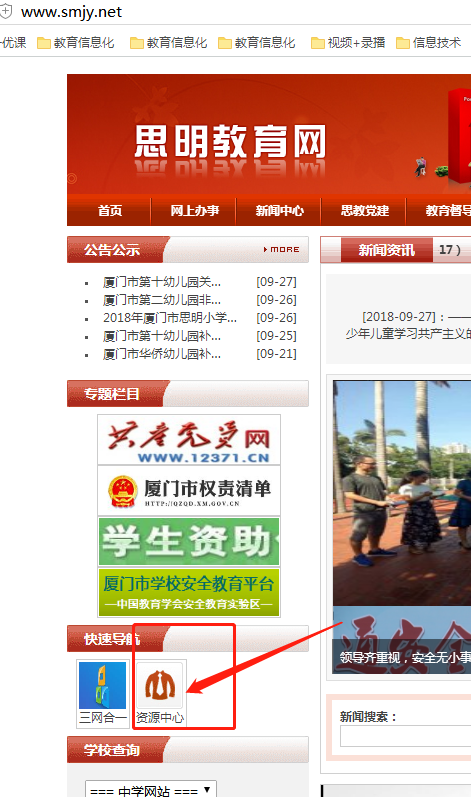 第二步：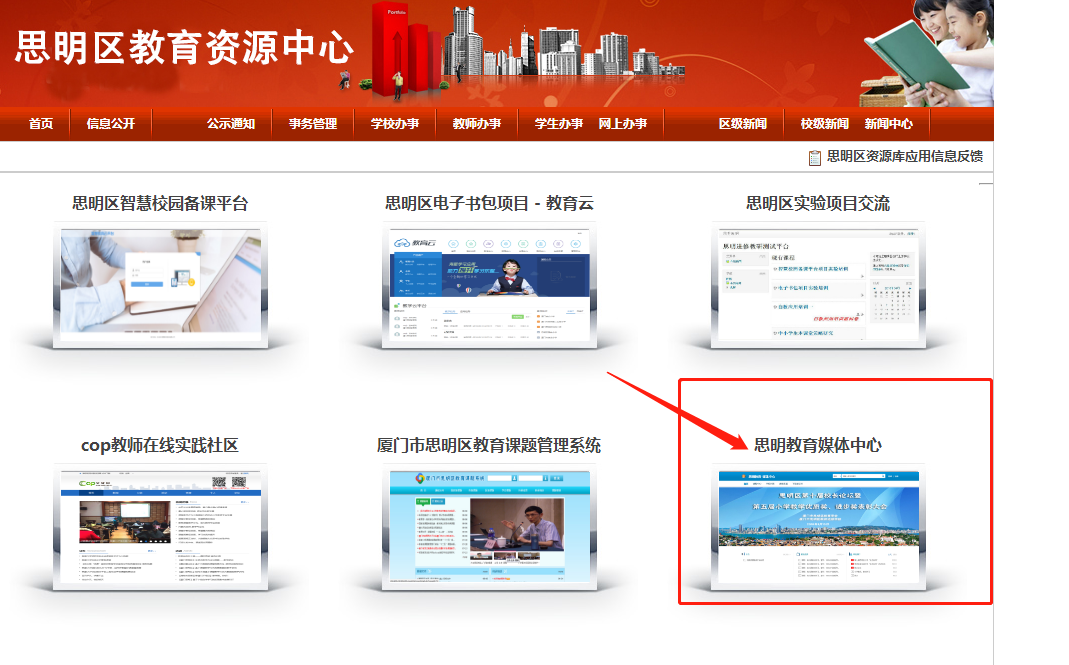 打开后即可进入“高中语文学科专题教研”。～～～～～～～～～～～～～～～～～～～～～～～～～～～～～～～～～～～～～～～～～～～～～～～～～～～～～～～～～～～～～～～～～～～～～～～～～～～～～～～～～～～～～～思明区教师进修学校中教室2018年9月28日